В ходе месячника  военно-патриотического  воспитания в старшей разновозрастной группе прошла выставка «Самолёт построим сами»Цель: Формирование  умений конструировать самостоятельно модели самолётов из разных конструкторов.Познакомив детей с военной техникой особое внимание, уделив самолетам, предложили мальчишкам побыть юными  техниками и попробовать себя в качестве инженера-конструктора.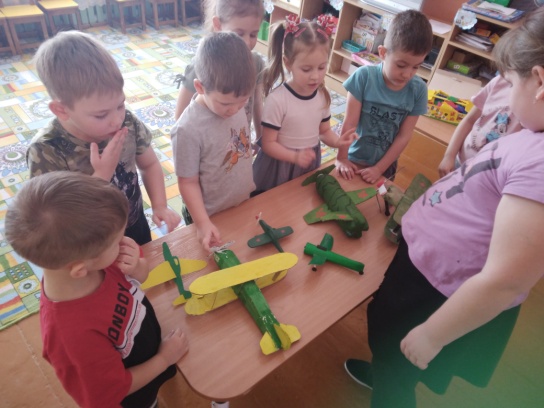 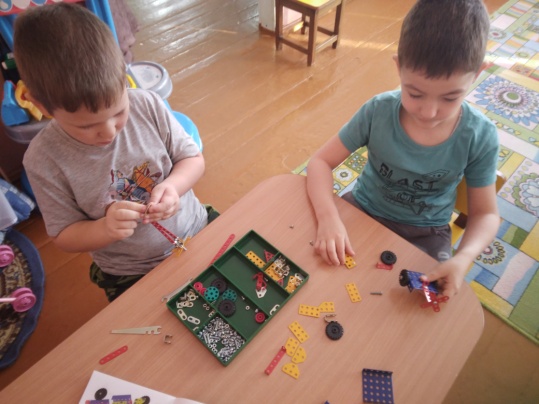 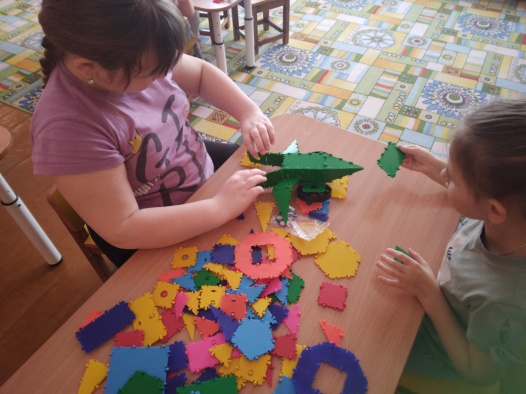  Ребята с удовольствием взялись за конструирования из различного конструктора.  И вот наш результат!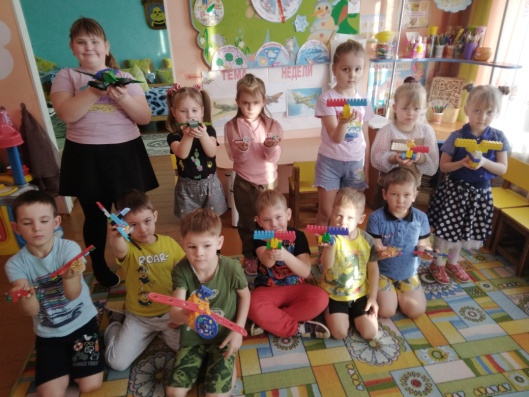 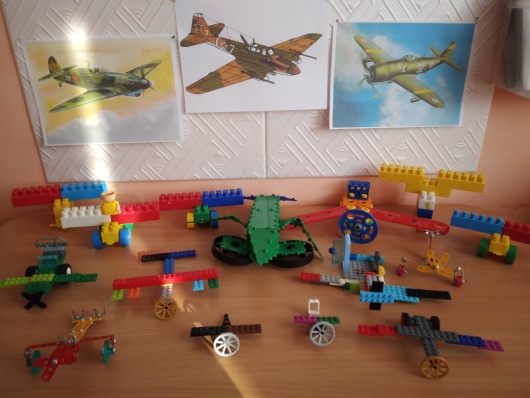 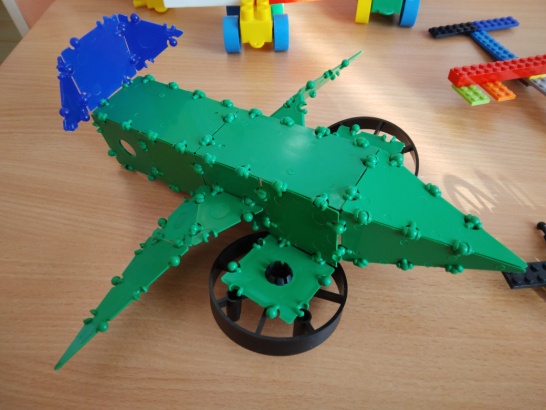 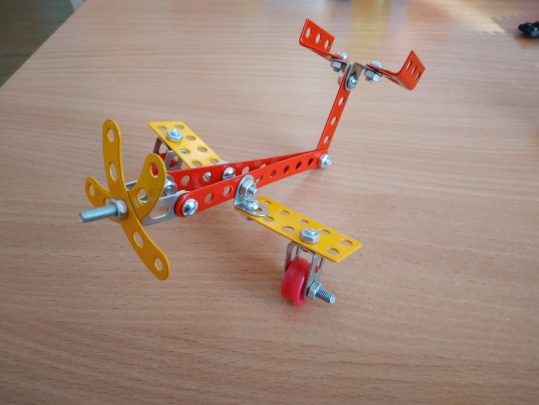 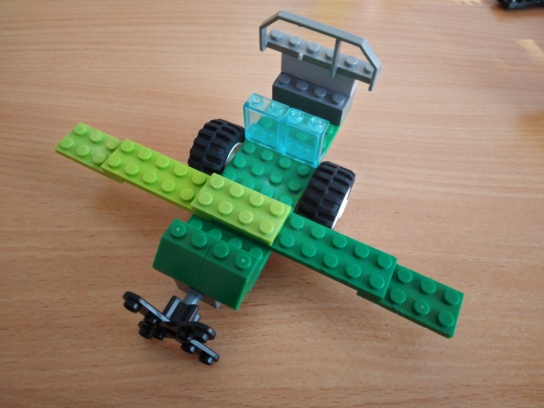 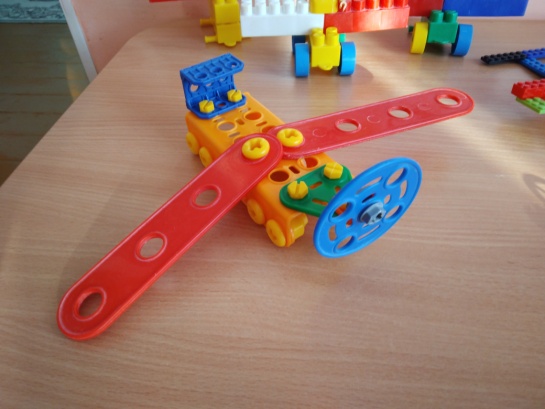 В результате у ребят появлялось желание стать авиаконструктором, когда вырастут большими, прививалась любовь к Родине, чувство гордости за свою страну и  армию. Развивалось конструктивное мышление, внимание, воображение .Подготовила Зубова Е.С., воспитатель 1 квалификационной категории